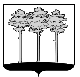 ПРЕДСЕДАТЕЛЬ ГОРОДСКОЙ ДУМЫ ГОРОДА ДИМИТРОВГРАДА УЛЬЯНОВСКОЙ ОБЛАСТИ П О С Т А Н О В Л Е Н И Е г. ДимитровградОб утверждении формы размещения сведений о доходах, расходах, об имуществе и обязательствах имущественного характера лиц, замещающих должности муниципальной службы в Городской Думе города Димитровграда Ульяновской области, их супругов и несовершеннолетних детей на официальном сайте Городской Думы города Димитровграда Ульяновской области и предоставления этих сведений средствам массовой информации для опубликованияВ соответствии со статьями 8 и 8.1 Федерального закона от 25.12.2008 №273-ФЗ «О противодействии коррупции», статьей 15 Федерального закона от 02.03.2003 №25-ФЗ «О муниципальной службе в Российской Федерации», руководствуясь Указом Президента Российской Федерации от 08.07.2013 №613 «Вопросы противодействия коррупции», решением Городской Думы города Димитровграда Ульяновской области второго созыва от 26.11.2014 №18/225 «Об утверждении порядка размещения сведений о доходах, расходах, об имуществе и обязательствах имущественного характера, лиц, замещающих должности муниципальной службы в органах местного самоуправления города Димитровграда ульяновской области, их супругов и несовершеннолетних детей на официальных сайтах органов местного самоуправления города и предоставления этих сведений средствам массовой информации для опубликования», постановляю:1. Утвердить форму размещения сведений о доходах, расходах, об имуществе и обязательствах имущественного характера лиц, замещающих должности муниципальной службы в Городской Думе города Димитровграда Ульяновской области, их супругов и несовершеннолетних детей на официальном сайте Городской Думы города Димитровграда Ульяновской области и предоставления этих сведений средствам массовой информации для опубликования, согласно приложению к настоящему постановлению.2. Установить, что сведения о доходах, расходах, об имуществе и обязательствах имущественного характера лиц, замещающих должности муниципальной службы в Городской Думе города Димитровграда Ульяновской области, их супругов и несовершеннолетних детей размещаются на официальном сайте Городской Думы города Димитровграда Ульяновской области, www.dumadgrad.ru, и ежегодно обновляются в течении 14 рабочих дней со дня истечения срока, установленного для подачи справок о доходах, расходах, об имуществе и обязательствах имущественного характера.3. Признать утратившим силу (отменить) постановление Главы города Димитровграда Ульяновской области от 29.04.2013 №89 «Об утверждении формы размещения сведений о доходах, об имуществе и обязательствах имущественного характера лиц, замещающих должности муниципальной службы в Городской Думе города Димитровграда Ульяновской области, их супругов и несовершеннолетних детей на официальном сайте Городской Думы города Димитровграда Ульяновской области и предоставления этих сведений средствам массовой информации для опубликования».4. Ознакомить с настоящим постановлением муниципальных служащих Городской Думы города Димитровграда Ульяновской области, замещающих должности, включенные в перечень должностей муниципальной службы в  Городской Думе города Димитровграда Ульяновской области, при назначении на которые граждане обязаны представлять сведения о своих доходах, об имуществе и обязательствах имущественного характера, а также сведения о доходах, об имуществе и обязательствах имущественного характера своих супруги (супруга) и несовершеннолетних детей, и при замещении которых муниципальные служащие Городской Думы города Димитровграда Ульяновской области обязаны представлять сведения о своих доходах, расходах,  об имуществе и обязательствах имущественного характера, а также сведения о доходах, расходах, об имуществе и обязательствах имущественного характера своих супруги (супруга) и несовершеннолетних детей.  5. Установить, что настоящее постановление вступает в силу со дня его подписания.6. Контроль исполнения настоящего постановления возложить на руководителя аппарата (Кусакина) и консультанта аппарата Городской Думы города Димитровграда Ульяновской области (Сазонова).Председатель Городской Думыгорода Димитровграда Ульяновской области                                                                           А.П.ЕрышевПриложениек постановлению Председателя Городской Думы города ДимитровградаУльяновской области от_________________№_______Форма размещения сведений о доходах, расходах, об имуществе и обязательствах имущественного характера лиц, замещающих должности муниципальной службы в Городской Думе города Димитровграда Ульяновской области, их супругов и несовершеннолетних детей на официальном сайте Городской Думы города Димитровграда Ульяновской области и предоставления этих сведений средствам массовой информации для опубликования*Сведения об источниках получения средств, за счет которых совершена сделка по приобретению земельного участка,  другого объекта недвижимого имущества, транспортного средства, ценных бумаг, акций, если сумма сделки превышает общий доход служащего и его супруги за три последних года, предшествующих совершению сделки.  17.10.2018№ 11№п/пФ.И.О.муниципального служащего и замещаемая его должностьПеречень объектов недвижимости, принадлежащих на праве собственностиПеречень объектов недвижимости, принадлежащих на праве собственностиПеречень объектов недвижимости, принадлежащих на праве собственностиПеречень объектов недвижимости, находящихся в пользованииПеречень объектов недвижимости, находящихся в пользованииПеречень объектов недвижимости, находящихся в пользованииПеречень транспортных средств, принадлежащих на праве собственностиПеречень транспортных средств, принадлежащих на праве собственностиОбщая сумма декларированного дохода за 2017 год(руб.)Сведения об источниках получения средств, за счет которых совершена сделка по приобретению имущества *(вид приобретаемого имущества)№п/пФ.И.О.муниципального служащего и замещаемая его должностьВид объектов недвижимости, вид собственностиПлощадь(кв.м.)Страна расположенияВид объектов недвижимости, вид собственностиПлощадь(кв.м.)Страна расположениянаименованиеВид собственностиОбщая сумма декларированного дохода за 2017 год(руб.)Сведения об источниках получения средств, за счет которых совершена сделка по приобретению имущества *(вид приобретаемого имущества)1Фамилия имя отчество, муниципального служащего2.Супруг(а)3.Несовершеннолетний ребенок